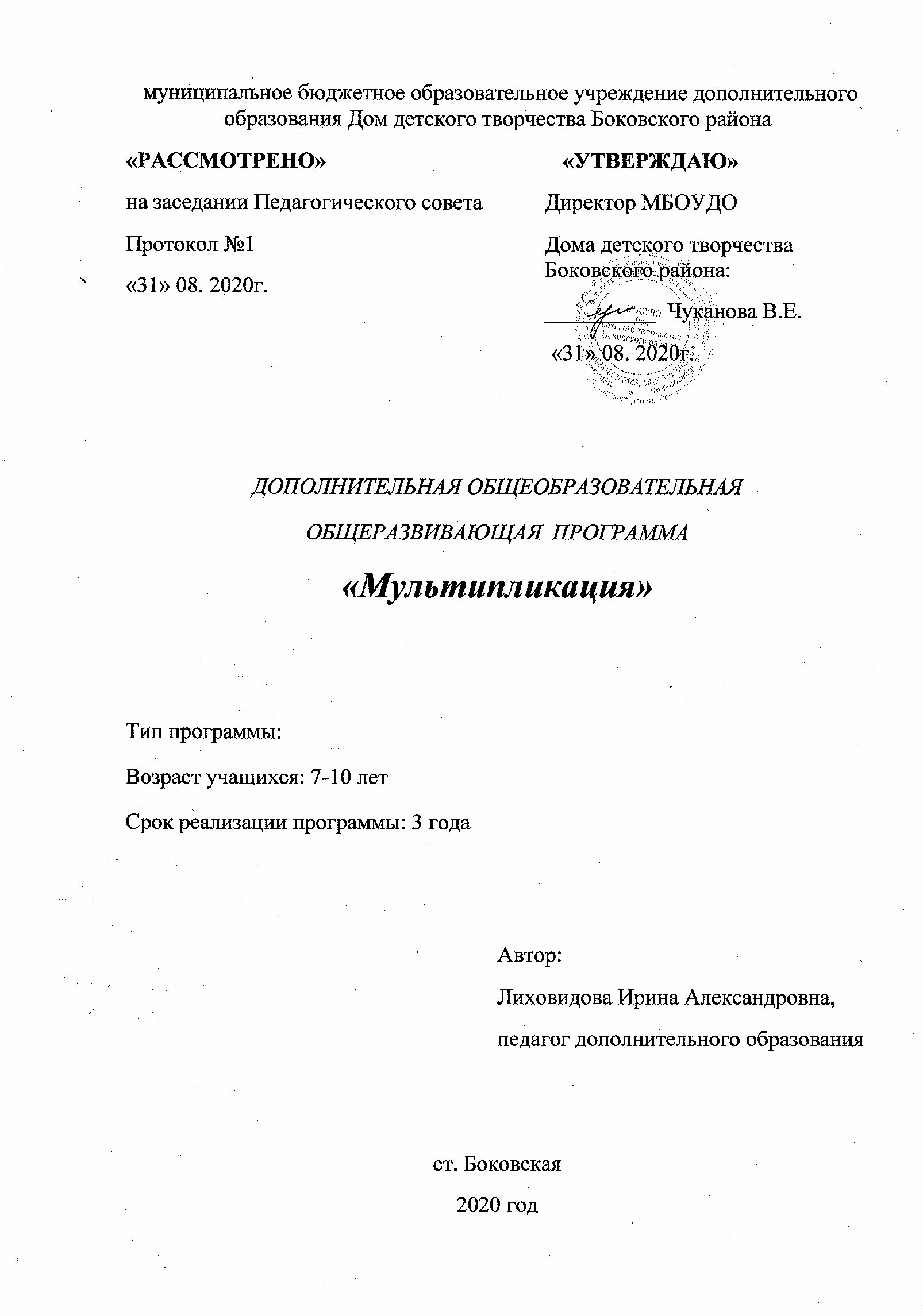 Пояснительная запискаОбщеобразовательная программа дополнительного образования детей «Мультипликация» предназначена для обучения в учреждениях дополнительного образования и общеобразовательных школах. Программа адресована учащимся, не имеющим начальной художественной подготовки. Образовательная программа дополнительного образования детей «Мультипликация» разработана на основе типовых (примерных, авторских) программ, с учетом учебных стандартов общеобразовательных школ России, программы образовательной области «Искусство», в которой не уделяется внимания такому виду синтетического искусства, как кино, телевидение и мультипликация.Именно эти искусства, непосредственно проходящие от изобразительных, являются сегодня господствующими во всей системе информации видеокультуры. Направленность программы научно-техническая ориентирована на формирование научного мировоззрения, освоение методов научного познания мира. Программа направлена на развитие познавательной активности, исследовательских, прикладных, конструкторских способностей обучающихся, самостоятельности, любознательности, на дополнение и углубление общеобразовательных программ по искусству детей 7-14 лет и выявление одаренных детей с наклонностями в области технического творчества.Новизна программы в том, что она не только прививает навыки и умение работать с графическими программами, но и способствует формированию эстетической культуры. Эта программа не даёт ребёнку “уйти в виртуальный мир”, учит видеть красоту реального мира.Актуальность программы заключается в том, что освоение основных приёмов и принципов создания движущихся изображений – это элемент грамотности современного человека, становящийся все более нужным и ребенку, и педагогу. Возможность, изучая различные процессы, иметь дело не только с текстами или со статичными картинками, но и с динамическими образами, даёт процессу учения дополнительную выразительность и новые мотивации. Педагогическая целесообразность данной дополнительной общеобразовательной программы, разработанной для детей 7-10 лет, заключается в том, что она учитывает их возрастные особенности. Детей в младшем школьном возрасте отличает непроизвольное внимание. Все новое, неожиданное, яркое, интересное само собой привлекает внимание учащихся. Воспитанию коллективизма помогает участие детей в коллективных делах, данная дополнительная общеобразовательная программа дает возможность участия детей в коллективных делах. Программа содержит творческие задания, которые способствуют развитию воображения у детей. В данном возрасте ребенок хочет получить быстрый результат своей работы, данная образовательная программа позволяет решить эту проблему.Данная программа предназначена для вовлечения учащихся в творческую работу с применение одного из направлений компьютерных технологий, а именно мультимедийных технологий и графики. Так как такой вид деятельности наиболее понятен и интересен для учащихся любого возраста. Он удачно сочетается с элементами игры и участии ребят в конкурсах, фестивалях, выставках и т.п.Люди самых разных профессий применяют компьютерную графику в своей работе: художники конструкторы, дизайнеры, медики, разработчики рекламной продукции, фотографы, модельеры и др. Данная программа позволит подготовить учащихся к сознательному выбору профиля.Мультипликация предоставляет большие возможности для развития творческих способностей, сочетая теоретические и практические занятия, результатом которых является реальный продукт самостоятельного творческого труда коллектива детей. В процессе создания мультипликационного фильма у ребят развиваются сенсомоторные качества, обеспечивающие быстрое и точное усвоение технических приемов в различных видах деятельности; восприятие пропорций, особенностей объемной и плоской формы, характера линий, пространственных отношений; цвета, ритма, движения. Данная программа  обучает умению работать в коллективе, использовать проектные методики, конструктор Lego, компьютер  и фотоаппарат как инструмент творчества. Цель программы: Создать условия для развития творческих способностей личности, посредством освоения технологии анимирования персонажей. Задачи: Образовательные:формирование навыков работы с ПК и цифровым фотоаппаратом;формирование и развитие у детей технического мышления, первоначальных основ конструкторских умений и способностей;знакомство с понятием компьютерной анимации и  обучение основам работы в  программе  MOVIE MAKER, Adobe Flash, Adobe Photoshop;ознакомление учащихся с основными видами мультипликации   (рисованная, пластилиновая, предметная, анимация с сыпучими материалами);               Развивающие:развитие мелкой моторики рук;развитие образного мышления;выработка у учащихся навыков самостоятельной работы с компьютером и фотоаппаратом;               Воспитательные:воспитание у детей стремления выразить свои творческие способности в мультипликации;воспитание самостоятельности при выполнении  заданий;воспитание аккуратности и собранности при работе с   техникой;воспитание эстетического вкуса младших школьников;воспитание культуры зрительского восприятия.Отличительные особенности программы Программа реализуется в течение 3 лет. Возраст учащихся  7-10 лет, программа  рассчитана на 224 часа, 2 раза в неделю. Оптимальная численность группы 12-15 человек. Основными формами занятий являются практические занятия. Прогнозируемые результаты Личностные результаты:принятие и освоение социальной роли учащегося, развитие мотивов учебной деятельности;развитие навыков сотрудничества со сверстниками при групповом и командном творческом взаимодействии;овладение  правилами поведения на занятиях;Метапредметные результаты:овладение способностью принимать и сохранять цели и задачи учебной деятельности, поиска средств ее осуществления;освоение способов решения проблем творческого и поискового характера;формирование умения планировать, контролировать и оценивать учебные действия в соответствии с поставленной задачей и условиями ее реализации;формирование умения понимать причины успеха/неудачи своей деятельности и способности конструктивно действовать даже в ситуациях неуспеха;определение общей цели и путей ее достижения, умение договариваться о распределении функций и ролей в совместной деятельности;умение работать в  информационной среде в соответствии с содержанием общеобразовательной программы.Предметные результаты:формирование первоначальных представлений о видах анимационных техник;  формирование первоначальных представлений о законах развития сюжета и правилах драматургии; овладение навыками сценической речи при звуковом сопровождении мультфильмов;  приобретение первоначальных знаний о способах «оживления», т.е. движения мультипликационных героев на экране и умений применять их для создания мультипликационных фильмов.Результативность образовательной деятельности определяется способностью учащихся на каждом этапе расширять круг задач на основе использования полученной в ходе обучения информации и навыков.Основным результатом завершения прохождения программы является создание конкретного продукта – защита творческого проекта, создание мультфильма.Формами подведения итогов реализации дополнительной образовательной программы являются: тестирование,  презентация, проект, сценарий.Учебно-тематическое планирование1 года обученияУчебно-тематическое планирование2 года обученияУчебно-тематическое планирование3 года обученияКалендарно-тематическое планирование1 года обучения Календарно-тематическое планирование2 года обучения Календарно-тематическое планирование3 года обучения Содержание 1 год обучения (начальный уровень)Вводное занятие. Ознакомительная беседа. Правила техники безопасности. (3 ч.)История мультипликации. Первые мультипликационные аппараты. Первые мультфильмы. Показ мультфильма. (3 ч.)Профессии в мультипликации. Профессия мультипликатор. Художники мультипликаторы. Практическая работа. (3 ч.) Фотоаппарат. Принцип работы фотоаппарата. Штатив. Как использовать штатив в работе. (6 ч.)Рисованная анимация. Первые рисованные мультфильмы. Просмотр рисованных мультфильмов. Создание рисунка и анимация. Рисуем портрет. (60 ч.)Пластилин. Работа с пластилином. Создание пластилиновых героев для мультфильма. Просмотр пластилиновых мультфильмов «Пластилиновая ворона», «Колобок» 2015 г. («Мультидом») (66ч.)Бумажная анимация. Аппликации. Оригами. Создание мультфильма. Просмотр мультфильмов в технике оригами, аппликации. (48ч.) Участие в конкурсах. Подготовка мультфильмов. (32 ч.)Итоговое занятие. (3ч.)Итого: 224 ч.Таблица 1 Планируемый результат освоения программы 1 года обученияФормы занятий: инструктаж, упражнения, контроль.Методическое обеспечение: словесный, наглядный, практический методы, техническое оснащение – компьютер, фотоаппарат.Содержание 2 год обучения (базовый уровень)Вводное занятие. Ознакомительная беседа. Правила техники безопасности. (1 ч.)История мультипликации. Первые мультипликационные аппараты. Первые мультфильмы. Показ мультфильма. (3 ч.)Профессии в мультипликации. Профессия мультипликатор. Художники мультипликаторы. Практическая работа в программе Paint. (4 ч.) Фотоаппарат и штатив. Принцип работы фотоаппарата. Штатив. Как использовать штатив в работе. (2 ч.)Программа Microsoft Paint. Работа в программе. Рисование в программе. Создание проекта мультфильма. (6 ч.)Программа Microsoft Power Point. Работа во вкладке анимация. Создание мультфильмов. (6 ч.)Программой Windows Movie Maker. Монтаж. Запись и вставка звука. (4 ч.)Анимация объектов Lego-конструктора и др. (5 ч.)Участие в конкурсах. Подготовка мультфильмов. Итоговое занятие. (5 ч.)Итого: 36 ч.Таблица 2 Планируемый результат освоения программы 2 года обученияФормы занятий: инструктаж, упражнения, контроль.Методическое обеспечение: словесный, наглядный, практический методы, техническое оснащение – компьютер, фотоаппарат.Содержание 3 год обучения (базовый уровень)Вводное занятие. Ознакомительная беседа. Правила техники безопасности. (2 ч.)История мультипликации. Первые мультипликационные аппараты. Первые мультфильмы. Показ мультфильма. (3 ч.)Профессии в мультипликации. Профессия мультипликатор. Художники мультипликаторы. Практическая работа. (4 ч.) Фотоаппарат и штатив. Принцип работы фотоаппарата. Штатив. Как использовать штатив в работе. (4 ч.)Lego-конструирование. Анимация объектов Lego-конструктора и др. Работа над проектом «Пожарная безопасность» (20 ч.)Программа Photoshop. (11 ч.)Программа Macromedia Flash. Знакомство с программой Macromedia Flash. (11 ч.)Программа Windows Movie Maker. Монтаж. Запись и вставка звука. (10 ч.) Участие в мероприятиях, конкурсах, олимпиадах и т.д. Итоговое занятие. Защита проекта. (7 ч.)Итого: 72 ч.Таблица 3 Планируемый результат освоения программы 3 года обученияФормы занятий: инструктаж, упражнения, контроль.Методическое обеспечение: словесный, наглядный, практический методы, техническое оснащение – компьютер, фотоаппарат.МЕТОДИЧЕСКОЕ ОБЕСПЕЧЕНИЕ ДОПОЛНИТЕЛЬНОЙ ОБРАЗОВАТЕЛЬНОЙ ПРОГРАММЫ «МУЛЬТИПЛИКАЦИЯ»Нормативно - правовая база для разработки дополнительной общеобразовательной общеразвивающей программы:Федеральный закон Российской Федерации от 29 декабря 2012 г. N 273-ФЗ "Об образовании в Российской Федерации";Порядок организации и осуществления образовательной деятельности по дополнительным общеобразовательным программам, утверждённым приказом Министерства образования и науки Российской Федерации от 29 августа 2013 г. №1008;Примерными требованиями к программам дополнительного образования (Приложение к письму Департамента молодежной политики воспитания и социальной поддержки детей Минобрнауки России от 11.12.2006г. №06-1844);Постановление Главного государственного санитарного врача Российской Федерации от 4 июля 2014 г. N 41 г. Москва "Об утверждении СанПиН 2.4.4.3172-14 "Санитарно-эпидемиологические требования к устройству, содержанию и организации режима работы образовательных организаций  дополнительного образования детей.Устав МБОУДО Дом детского творчества.Материально- техническое обеспечение программы:Портативная мобильная мультстудия для перекладной  анимацииJUNIOR STUDIO U-ST;Ноутбук LENOVOIdeaPad 330-17 AST;Интерактивная доска;Фотоаппарат зеркальный.Информационные источникиДавыдова Г.Н. Пластилинография. Анималистическая живопись. Москва, 2013 г.Дополнительная общеобразовательная программа «Мультипликация». Составитель: Семерикова А.А. г. Нижний Тагил, 2013 г.Программа «Пластилиновая фантазия». Абрамова Ю.А. Алтайский край, 2011 г.Телевизонный канал КАРУСЕЛЬ программа «Мультстудия».Создание видеоклипов из цифровых фотографий с помощью программы Windows Movie Maker http://wmm5.narod.ru/Кратко о процессе создания рисованного мультфильма. http://www.diary.ruКлуб сценаристов http://forum.screenwriter.ruПравила работы с фотоаппаратом и штативом http://www.profotovideo.ru http://ru.wikipedia.org Что такое сценарий http://www.kinotime.ru/Раскадровка http://www.kinocafe.ru/Мультипликационный Альбом http://myltyashki.com/multiphoto.html Иткин В. В. Как сделать мультфильм интересным /    http://www.drawmanga; Иванов-Вано. Рисованный фильм// http://risfilm.narod;Список литературы для педагога1.	  Анофриков П.И. Принцип работы детской студии мультипликации Учебное пособие. Детская киностудия «Поиск» / П.И. Ануфриков. – Новосибирск, 2008;  2.   Больгерт Н., Больгерт С. Издательство «Робинс», 2012,Мультстудия    «Пластилин» Лепим из пластилина и снимаем мультфильмы своими руками.3.	Гейн А.Г. Информационная культура. – Екатеринбург, Центр «Учебная книга», 2003;4.	Горичева В.С. Сказку сделаем из глины, теста, снега, пластилина. – Ярославль,  2004;5.	Довгялло, Н. Техника и материалы в анимационном фильме. // Искусство в школе. №3. – 2007;6.	Иткин В.В. Карманная книга мультжюриста. Учебное пособие для начинающих  мультипликаторов. Детская киностудия «Поиск» / В. Иткин. – Новосибирск, 2006;7.	Иткин В.В.«Жизнь за кадром», (методическое пособие), Ново-сибирск, 2008; 8.	Красный, Ю.Е. «Первые встречи с искусством», (в соавторстве с А.Артболевской, В.Левиным и Л.Курдюковой). - М, «Искусство в школе», 19959.	 Красный, Ю.Е. «Азбука чувств». - Киев, «Освіта», 1993 10.	Красный Ю.Е. Мультфильм руками детей / Ю.Е. Красный, Л.И. Курдюкова. – М, 2007;11.	Е. Г. Макарова. Как вылепить отфыркивание. В 3 т. Т.1. Освободите слона. – М.: Самокат, 201112.	Е. Г. Макарова. Движение образует форму. – М.: Самокат, 201213.	А. А. Мелик-Пашаев, 3. Н. Новлянская. Художник в каждом ребенке.– М.: Просвещение, 200814.	А. А. Мелик-Пашаев, 3. Н. Новлянская. Ступеньки к творчеству.– М.: Издательство: Бином. Лаборатория знаний, 201215.	Методическое пособие для начинающих мультипликаторов. Детская киностудия «Поиск»/ Велинский Д.В. – Новосибирск, 2004 г;Видеоматериалы:Как создаются пластилиновые персонажи. Сюжет из передачи «Галилео».Мультфильм «Пластилиновая ворона».Мультфильм «Адажио».Мультфильм «Lego сити золотой рудник».Мультфильм «Старик и море»Список литературы для детей и родителей1.	Красный Ю.Е. Мультфильм руками детей / Ю.Е. Красный, Л.И. Курдюкова. – М, 2007;2.	Курчевский В. Быль и сказка о карандашах и красках. – М., 2008;3.	Иванов-Вано. Рисованный фильм// http://risfilm.narod4.	Иткин, В. Как сделать мультфильм интересным / http://www.drawmanga;5.	Эйлис Ли, Бадд Уоррен, Рисуем 80 птиц. – Минск, 2000;6.	Эйлис Ли, Бадд Уоррен, Рисуем 50 кошек. – Минск, 2000;7.	Эйлис Ли, Бадд Уоррен, Рисуем 50 лошадей. – Минск, 2000;8.	Эйлис Ли, Бадд Уоррен, Рисуем 50 собак. – Минск, 2000;9.	Эйлис Ли, Бадд Уоррен, Рисуем 50 сказочных персонажей. – Минск, 200010.	http://www.lbz.ru/ – сайт издательства Лаборатория Базовых Знаний;11.	http://www.college.ru/ – Открытый колледж;12.	http://www.klyaksa.net.ru – сайт учителей информатики;13.	http://www.rusedu.info – архив учебных программ.№ п/пТемаЧасыЧасыЧасыФорма организацииФорма контроля№ п/пТемаОбщее кол-во часовВ том числеВ том числеФорма организацииФорма контроля№ п/пТемаОбщее кол-во часовТеорияпрактикаФорма организацииФорма контроля1Вводное занятие33-Обзорное занятие, играТест. Предварительный. 2История мультипликации33-Практические занятие, просмотр презентацийПрактический(фенантископ)3Профессии в мультипликации33-Наглядная, практическая работаРисунок любимого героя мультфильма4Знакомство с работой фотоаппарата. Штатив.615ДемонстрацияУметь настроить фотоаппарат и штатив5Рисованная анимация60654Практическая работа, просмотр мультфильмов (цветок)6Пластилиновая анимация66363Практическая работа, просмотр мультфильмовПрактическая работа. (превращения) 7Бумажная анимация48345Практическая работа, просмотр мультфильмовПрактическая работа 8Участие в мероприятиях, конкурсах, олимпиадах.32-32Индивидуальная Результат участия9Итоговая аттестация учащихся.3-3Защита проектов Самоконтроль Итого22422202№ п/пТемаЧасыЧасыЧасыФорма организацииФорма контроля№ п/пТемаОбщее кол-во часовВ том числеВ том числеФорма организацииФорма контроля№ п/пТемаОбщее кол-во часовТеорияПрактикаФорма организацииФорма контроля1Вводное занятие11Обзорное занятие, играТест. Предварительный. 2История мультипликации321Практические занятие, просмотр презентацийПрактический (изготовление фенантископа) 3Профессии в мультипликации431Наглядная, игра практическая работаЗаливка. Работа с раскраской  4Знакомство с работой ПК и фотоаппаратом. Штатив.422ДемонстрацияУметь настроить фотоаппарат и штатив5Знакомство с программой Microsoft Paint624Практическая работа, просмотр мультфильмовРисование в программе. 6Знакомство с программой Microsoft Power Point624Практическая работа, просмотр мультфильмовПрактическая работа во вкладке анимация7Знакомство с программой Windows Movie Maker422Практическая работа, просмотр мультфильмовПрактическая работа. Монтаж.  8Анимация объектов Lego-конструктора и др.25124Практическая работа, играУметь моделировать и оживлять модели9Итоговое занятие. Защита проекта. 33Защита проектов Самоконтроль 10Участие в мероприятиях, конкурсах и т.д.12111Индивидуальная Результат участия11Работа над созданием творческого продукта66264Итого14421123№ п/пТемаЧасыЧасыЧасыФорма организацииФорма контроля№ п/пТемаОбщее кол-во часовВ том числеВ том числеФорма организацииФорма контроля№ п/пТемаОбщее кол-во часовФорма организацииФорма контроля1Вводное занятие22Обзорное занятие, играТест. Предварительный. 2История компьютерной анимации321Практические занятие, просмотр презентацийПрактический (изготовление фенантископа) 3Профессии в компьютерной анимации431Наглядная, игра практическая работаЗаливка. Работа с раскраской  4Знакомство с работой ПК и фотокамерой. Штатив.422ДемонстрацияУметь настроить фотоаппарат и штатив5Анимация объектов Lego-конструктора и др.20218Практическая работа, просмотр мультфильмовРисование в программе. 6Знакомство с программой Photoshop.1147Практическая работа, просмотр мультфильмовПрактическая работа во вкладке анимация7Знакомство с программой Macromedia Flash1147Практическая работа, просмотр мультфильмовРабота в программе8Работа в программе Windows Movie Maker1028Практическая работа, играПрактическая работа. Монтаж.  9Участие в мероприятиях, конкурсах, олимпиадах и т.д.55Индивидуальная Результат участия 10Итоговое занятие. Защита проекта.22Защита проектовСамоконтрольИтого722349№ занятия	Тема Кол-во часовСроки реализации1Вводное занятие. Техника безопасности.3сентябрь2,3,4История мультипликации. Первые мультфильмы.3Сентябрь-октябрь5-8Профессии в мультипликации.Практическая работа.3Октябрь 9Принцип работы фотоаппарата6ноябрь10Штатив. Как использовать штатив в работе.3ноябрь11-15Рисованная анимация. Первые рисованные мультфильмы. Просмотр рисованных мультфильмов. Создание рисунка и анимация. Рисуем портрет.60Ноябрь-декабрь16-24Пластилин. Работа с пластилином. Создание пластилиновых героев для мультфильма. Просмотр пластилиновых мультфильмов «Пластилиновая ворона», «Колобок» 2015 г.(Мульт-культ) 66Январь-февраль25-33Бумажная анимация. Аппликации. Оригами. Создание мультфильма. Просмотр мультфильмов в технике оригами, аппликации.48Март-апрель34,35Участие в конкурсах. Подготовка мультфильмов. 32В течение года36Итоговое занятие. 3Май № занятия	Тема Кол-во часовСроки реализации1Вводное занятие. Техника безопасности.1сентябрь2,3,4История мультипликации. Первые мультфильмы.3Сентябрь-октябрь5-8Профессии в мультипликации.Практическая работа.4Октябрь 9Принцип работы фотоаппарата1Ноябрь 10Штатив. Как использовать штатив в работе.1ноябрь11-16Программа Microsoft Paint. Работа в программе. Рисование в программе. Создание проекта мультфильма.6Ноябрь-декабрь17-22Программа Microsoft Power Point. Работа во вкладке анимация. Создание мультфильмов.6Декабрь-январь23-26Программа Windows Movie Maker. Монтаж. Запись и вставка звука.4Февраль-март 27-31Анимация объектов Lego-конструктора и др.5Март-апрель 32-35Участие в конкурсах. Подготовка мультфильмов. 4В течение года36Итоговое занятие. 1Май № занятия	Тема Кол-во часовСроки реализации1Вводное занятие. Техника безопасности.2сентябрь2История компьютерной анимации. Первые мультфильмы.3Сентябрь-октябрь3,4Профессии в мультипликации.Практическая работа.4Октябрь 5Принцип работы фотоаппарата и фотокамеры.3ноябрь6Штатив. Как использовать штатив в работе.1ноябрь7-16Анимация объектов Lego-конструктора и др.20Ноябрь-декабрь17-21Знакомство с программой Photoshop.11Декабрь-январь22-27Работа в программе Macromedia Flash11Февраль-март 28-32Программа Windows Movie Maker. Монтаж. Запись и вставка звука.10Март-апрель 33-35Участие в мероприятиях, конкурсах, олимпиадах и т.д.5В течение года36Итоговое занятие. Защита проекта.2Май УменияЗнанияЦенностиУмеют: - придумывать образ; - лепить плоского героя из пластилина; -умеют менять положение героя относительно фона. Знают: - закономерности движений; - свойства пластилина; - процесс создания пластилиновой анимации. Обладают: - целеустремленностью; -развиваются коммуникативные качества. Умеют: -создавать бумажного героя по отдельным частям; -задавать движение бумажной фигурке; - рисовать силуэт. Знают: - технологию создания бумажной анимации; -что такое силуэт. Обладают: способностью к продуктивному общению; - самостоятельностью Умеют: -выполняют в технике оригами простые фигурки; -проводят фотосъемку на штативе; -передвигают фигурки относительно фона Знают: - технологию создания объемной бумажной анимации - Обладают способностью к продуктивному общению УменияЗнанияЦенностиУмеют: - придумывать образ; - рисовать героев в программе Paint; -умеют менять положение героя относительно фона. Знают: - закономерности движений; - процесс создания компьютерной анимации. Обладают: - целеустремленностью; -развиваются коммуникативные качества. Умеют: -создавать героя по отдельным частям; -задавать движение фигурке; Знают: - технологию создания анимации в программе Power Point; Обладают: способностью к продуктивному общению; - самостоятельностью Умеют: -выполняют монтаж  в программе Movie Maker ; -проводят фотосъемку на штативе; -передвигают фигурки относительно фона Знают: - технологию создания объемной анимации. - Обладают способностью к продуктивному общению УменияЗнанияЦенностиУмеют: - придумывать образ; - конструирование героя с помощью Lego-конструктора; -умеют менять положение героя относительно фона. Знают: - закономерности движений; - процесс создания анимации. Обладают: - целеустремленностью; -развиваются коммуникативные качества. Умеют: -создавать героя по отдельным частям; -задавать движение фигурке; Знают: - технологию создания анимации в программе Power Point; Обладают: способностью к продуктивному общению; - самостоятельностью Умеют: -выполняют монтаж  в программе Movie Maker ; -проводят фотосъемку на штативе; -передвигают фигурки относительно фона Знают: - технологию создания объемной анимации. - Обладают способностью к продуктивному общению Тема программыФорма занятийПриемы, методы обученияДидактическое обеспечениеФормы подведения итоговПластилиновая анимация Практические занятия Объяснительный Иллюстративный Практические задания Ознакомительное видео «как создаются пластилиновые герои» из передачи «Галилео», пластилин, пластмассовые ножи для пластилина, доска, фотоаппарат, штатив, белый лист ватмана, дополнительный источник света. Анализ процессов и продуктов деятельности Плоская бумажная анимация Практические занятия Объяснительный Практические задания Альбомные листы, ножницы, черный маркер, цветные карандаши, черный картон, матовое стекло, дополнительный источник света, фотоаппарат штатив. Анализ процессов и продуктов деятельности Объемная бумажная анимация Практические занятияОбъяснительный практические занятияМультфильм «Адажио», цветная бумага, ножницы, клей-карандаш, фотоаппарат, штатив. Анализ процессов и продуктов деятельности Пикселяция Практические занятия Объяснительный Практические задания 4 белых листа ватмана, мячик, детская игрушка «пирамидка», фотоаппарат, штатив. Анализ процессов и продуктов деятельности 